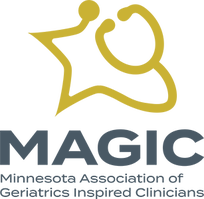 Thank you for your registration for the Minnesota Association of Geriatric Inspired Clinicians (MAGIC) Annual Conference 2022. The conference will be virtual on Thursday, November 3 and in-person on Friday, November 4.  See below for additional details, but also review the link here for the agenda and more information here. Thursday, November 3  James Pattee Leadership Virtual ConferenceRegistration begins at 12:30 pm this day and the program begins at 1:00 pm.  We encourage you to view the course materials ahead of Thursday as there is a Case Study to review prior to the conference that will be discussed in break out rooms.  To access the full information for the conference, go to the course webpage and select the “Access Course” tab.  Note that you must be signed into your CE Portal account so you can access the information; see CE Portal Access section below for more information.Zoom Link for ThursdayJoin Zoom Meetinghttps://umn.zoom.us/j/93469116789Meeting ID: 934 6911 6789When registering in Zoom, be sure to use your full name and the email address you used at registration for attendance tracking purposes. MAGIC Annual Meeting – we encourage you to join the MAGIC Annual Meeting that begins at 4:00 pm. Here is a link to that agenda.  Friday, November 4
MAGIC Annual Conference at Midland Hills Country Club in Roseville, Minnesota2001 Fulham StreetRoseville, MN 55113To access the full information for the conference including the agenda for Friday, go to the course webpage and select the “Access Course” tab.  Note that you must be signed into your CE Portal account so you can access the information; see CE Portal Access section below for more information.Registration begins at 7:30 am and Welcome Session is at 8 am.  The day will conclude at 4:30 pm.  There will be exhibitors in the exhibit hall.  Please plan to stop by to visit with our supporters.  Meals will be served to all attendees, speakers and exhibitors.  Breakfast options will include assorted fruits and berries and breakfast pastries.  Lunch options will include grilled chicken breast and salad bar.  Cookies, coffee, tea, water and selected sodas will be served at different break times during the day.Frequently Asked Questions: Q. How do you claim credit and receive a Certificate of Participation?  A. By completing your evaluation - You will have access to the online evaluation in CE Portal on November 4; you have two weeks to complete your online evaluation. Online Evaluation Access:Sign in to CE PortalSelect “My CE” in the top menu bar.Select the “Evaluations and Certificates” button and complete your online evaluation. Once complete, you will receive your Certificate of Participation via email; you can also access it within your CE Portal account.Q. How do you access conference materials?A. Via the CE Portal AccessYou already have a CE Portal account. As a returning user, sign in using the email address at which you are receiving this email message. If you have forgotten your password, use the forgot password button and follow prompts to reset your password.  If you have questions or need support, contact the Office of Continuing Professional Development (OCPD) at cme@umn.edu. PowerPoint Presentations: If presenters have provided their slides and granted permission for us to share them, they will be posted in the course Syllabus. To access the slides, sign in to your CE Portal account, select “My CE” from the top menu and then select “Syllabus.” Click on the icons within the Syllabus to view the documents the speakers have opted to share with learners. We are adding these slides as they are sent to us.  Check back after the course, as we will continue to update the syllabus as presenters submit their final slides.Welcome Slides:  Can also be accessed via the portal, but they are also linked here if you wish to review ahead of time.  Q. Are masks required?  A. Masks are not required but are highly encouraged by all at this in-person conference.  Q. Exhibitor Information?Exhibitors have been sent information about the day that can also be accessed here  Approved list of conference attendees will be provided to exhibitors on Thursday.Thank you to all of our supporters for allowing us to make this conference successful!For questions about the conference agenda or logistics, please email Heidi Holste, Executive Director at info@minnesotageriatrics.org.  For questions about the CE Portal, or CME, please email cme@umn.edu.